Projet K Cars (Scratch)Nom du jeu: Deadly HighwayImage du jeu: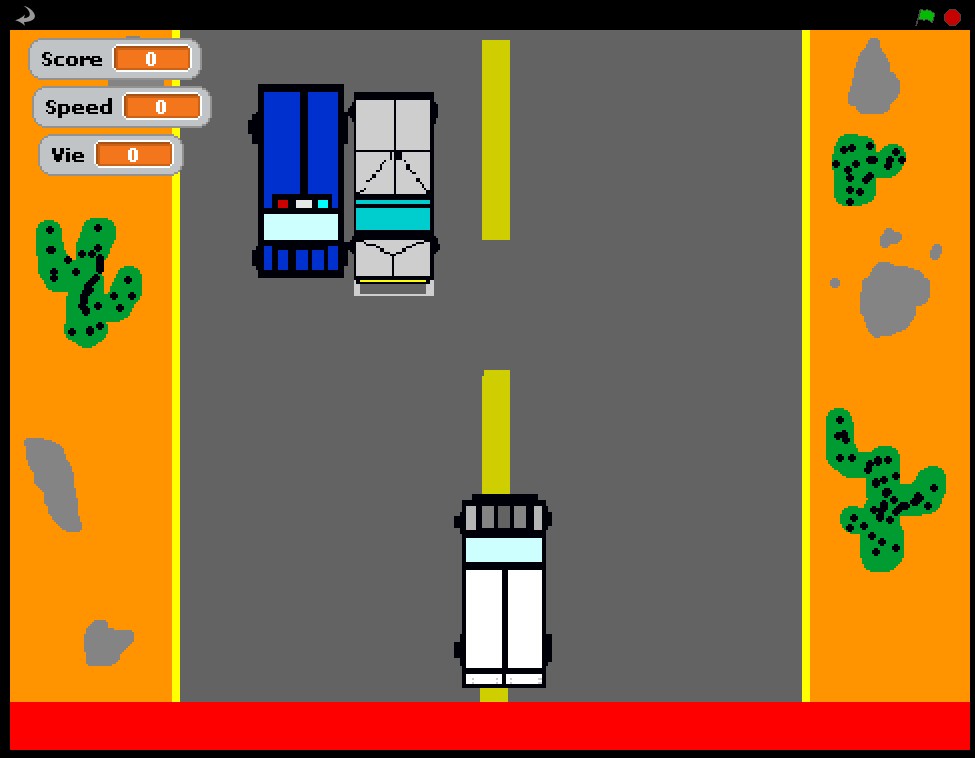 Modèle de vente:Mc Affee30 jours de démo gratuitement